Exercice n°1 :                                              800m                                                                      A                                                                                                     790 mCalcul du coefficient de frottement λ par l’équation de Nikuradse                             La pression de service au point (A) distant de 1Km de R1 On calcul la PDC dans le tronçon R1-A :La cote piezométrique au point A : la pression de service au point (A) sera : Si la perte de charge totale dans la conduite est de 5m calculer le Q véhiculé par la conduite :     Donc Q = 70,7 l/sExercice n°2 :                                                                                       ΔHr                                                                                                                       80m		                                        Hmt                        52m                                                                                                                                         Q      ref                               50m                      asp                                                                                  PUne pompe en charge débite 40 l/s sur une conduite de refoulement de longueur  Lr = 450 mOn donne    , Longueur de la conduite d’aspiration  La = 27 m Dasp = 250 mm, Dref = 200 mm Pour la conduite d’aspiration :Pour la conduite de refoulement :La hauteur manométrique totale est : Hmt  = Hg + ΔHt Hg = 80 – 50 = 30 m Hmt = 30 + 3,14 = 33,14 mExercice n°3:     100m                                                                                                                                               98m x	d1= 450 mm                                       L1 = 380 m                                         q1= 80 l/s	    Lr = 4km                 d2= 250mm             A                 L2= 450m   	80m                 q2= 55l/s                  d3= 500mm                                                 L3=522m                                            P                           78mLes reservoirs R1 et R2 alimentent le reservoir de stockage R3On donne  , Calculer la cote au R2 On calcul d’abord la PDC entre R1 et le point A : La cote piezométrique en A est : CPA = CR1 -  = 100 – 0,26 = 99,74 mEnsuite on calcul la PDC entre R2 et le point A : La cote x sera :x = CPA +  99,74 + 3,22 = 102,96 mCalculer la pression de service au point (A) si la cote du terrain naturel en ce point CA= 82m A la sortie de la pompe on a mesuré la pression Ps/γ = 4 bars pour refouler un débit  Q= 95 l/s sachant que  λr = 0,0213 Calcul du diamètre de la conduite de refoulement :Exercice n°4: 	30 m                                                                         Lr	30 °	     PompeLe jet d’eau ci après a une hauteur de 30 m et Q = 0,5 m3/s, Pu = 320 kw , J = 0,05 m          et ΔHs = 1m. On a l’angle α = 30 ° et  g = 9,81 m/s2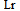 Calcul de la longueur Lr de refoulement :